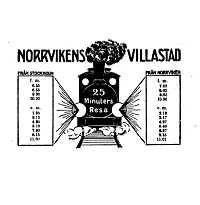 Protokoll fört vid ordinarie styrelsemöte i Norrvikens Villaägareförening 2024-03-11Närvarande:Jan Sannergren ordfEva Schreiber Gerry JohanssonGunnar LustigSofia Ferm adjungeradNärvarande via Teams:Johan Lundmark Viveka Eriksson sekr.Ej närvarande: Monica Wennerland BerglundJan-Otto Lindell§ 1.  Mötet öppnasOrdföranden öppnade mötet.§ 2.  Godkännande av dagordningDagordningen godkändes.§ 3.  Genomgång av föregående styrelsemötesprotokoll, 2024-01-31Protokollet från föregående styrelsemöte godkändes och lades till handlingarna.§ 4.  Ekonomi – Bokslut/RevisorIgår besökte Eva och Johan revisorn, Sara.  De gick igenom vad som skulle göras inför bokslutet. Ett problem var att betalningen av en Loopia-faktura saknades. Johan ska undersöka om och när den har betalats. Sara ska göra klart bokslutet, d.v.s. ta fram resultaträkningen, balansräkningen m.m. som hon sen ska överlämna till Eva/Johan. Johan och Eva ska sedan göra deklarationen, med hjälp av Janne. Sara ska som vanligt skriva revisionsberättelsen.§ 5.  Medlemsantal -VärvningsaktiviteterNorrvikens Villaägareförening har idag 308 medlemmar. Mötet beslöt att bilda en grupp bestående av tre styrelsemedlemmar, Viveka, Gunnar och Monica, som ska ansvara för planeringen av arbetet med att värva fler medlemmar. Gerry föreslog att vi under Valborgsfirandet på Torparängen bjuder alla icke-medlemmar, som betalar medlemsavgiften, på gratis korv. Övriga firare får betala sina korvar.§ 6.  FacebookJust nu har vi 27 medlemmar och 189 följare. Endast medlemmar kan posta meddelanden, men vad kan övriga göra? Johan och Monica ska klargöra det. Johan åtog sig också att be Monica att på FB informera om översvämningen av Brunkebergsåsen vid IP och samtidigt göra reklam för årsmötet:Den 23 februari publicerade mitti.se kommunens planer för området. Under våren och sommaren ska vägsträckan på Brunkebergsåsen förbi Norrvikens IP höjas permanent och även byggas om.Under årsmötet kommer Anders Manell, ordf. i Samhällsbyggnadsnämnden och efterträdare till Moa Rasmussonen, att berätta om utvecklingen av Sollentuna och specifikt Norrviken.  § 7.  Information: Villaägarna/Trafikverket/SjösportcenterIngenting nytt att rapportera.§8.  BrygganEkonomi: Drygt 33 000 kr har samlats in.Planering: Datum för sjösättning av bryggan bestäms när isen har gått. Bryggföretaget sköter iläggningen av den nya bryggan. Med hjälp av roddbåt (ev. försedd med utombordsmotor), stark bil med dragkrok, motorsågar och dragkärra ska den gamla bryggan bogseras till kanotklubben och därefter fraktas i bitar till en återvinningsstation. Styrelsemedlemmarna ansvarar.Invigningen: Vid Valborgsfirandet på Torparängen ska vi inbjuda till en festlig invigningen av bryggan. Sofia ansvarar för planeringen av invigningsfesten.§9.  Möte med kommunen Janne har haft ett lunchmöte med Anders Manell, ny ordf. i Samhällsbyggnadsnämnden efter Moa Rasmusson. Janne tog då upp många av de ämnen som vi på senaste tiden har diskuterat med kommunen, som vägen och parkeringen vid entré östra, Norrvikens Centrum med Pensionat och fd Renprodukter och inte minst brygganläggning vid Torparängen. Anders har lovat att vara med som talare på årsmötet och förutom sitt egna ansvarsområde även berätta om kommunens planering för ovanstående projekt.§10.  Årsmötet onsdagen den 10 april 2024 kl. 1900Lokal i Norrvikens skola: Eva har bokat.Föredrag: Anders Manell Möteshandlingar: Viveka, Janne, Eva/Johan och Curt (Valberedningen) ansvarar.Kallelse/Nyhetsblad: Delas ut ett par veckor före vårkonserten. Informerar om årsmötet och Valborg. Viveka skriver nyhetsbladet och den 18 mars trycker Gerry det. Janne hjälper till vid behov.Blommor till Vårtalare och Jan-Otto som slutar.Janne skickar underlag till Eva avseende Resultat/Balans, Verksamhetsplan och Budget -24Förtäring: Eva tar med te.Viveka tar med fikabröd, muggar, mjölk, socker, blommor. Övriga styrelsemedlemmar tar med var sin termoskanna med varmt kaffe.§11.  Aktiviteter Vinter/Våren 2024Konsert: Kyrkan och S:t Larsgården är numera mycket dyra att hyra. Skolan är ett alternativ. Möjliga datum är 13 eller 20 oktober. Gerry ansvarar.Valborg - föreslagna vårtalare: Johanna Ragnartz (VD i Håll Sverige Rent) och Kalle Wannberg. Eva kontakter Johanna som förstaval, dags för en kvinna i år.Eva svarar för genomförande av Valborg som ny ordförande. (Tillägg av Janne.)Tillstånd från polisenKorv”försäljning”Möte för planering kanske behövs, många nya i styrelsen som inte varit med tidigare!?§12.   Övriga frågorEva ska kontakta Lina Posse, och informera valberedningen, Curt Berglund, om hon är intresserad att vara med i vår styrelse. SEOM har planer på att flytta delar av återvinningen från återvinningscentralerna till bostäderna. SÖRAB motsätter sig det bland annat på grund av de ökade kostnaderna. Vi måste se till att vi får mer information och även möjlighet att påverka eventuella beslut.Charlotte Svedlund är nu Sollentunas nya stadsträdgårdsmästare. Hon är också är gruppchef för Park och Natur på kommunen. § 13.  Nästa möteÅrsmöte följt av ett konstituerande möte den 10 april.Styrelsemöte den 13 maj kl. 19 hos Eva, Kistavägen 3 A.Vid protokollet                                                                             Justeras:Viveka Eriksson				Jan Sannergren